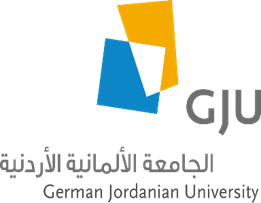 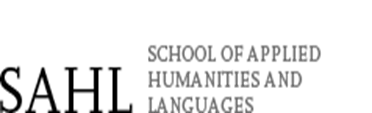 2. Internationale Konferenz „Fokus DaF/DaZ – Gegenwärtige Tendenzen in Forschung und Lehre“ 
German Jordanian University, Amman 15./16.3.2021Die 2. Internationale Konferenz „Fokus DaF/DaZ – Gegenwärtige Tendenzen in Forschung und Lehre“ wird organisiert von der School of Applied Humanities and Languages sowie dem Master DaF-Programm der GJU. Aufgrund der Pandemie wird sie dieses Jahr digital umgesetzt.Programmplanung (Stand: 09. März 2021)Die Zugangslinks zu den Vorträgen und Veranstaltungen finden Sie im Anschluss an das Programm!15. März 202116. März 202117. März 2021Eröffnung der „Postgraduate School: PH Freiburg & GJU Amman“Zugangslinks und E-Mail-Adressen der Vortragenden 15. März16. März17. MärzZeit Deutsch-landZeit Jordanien8.009.00Offizielle Eröffnung der KonferenzBegrüßung der Teilnehmenden und Gäste durch:Prof. Dr. Salah Alsalman – Dekan der SAHLKhalida Radaideh (SAHL/GJU) – MCFilm: „15 Years German Jordanian University“Film: "Past Continous - The Living History of Jordan"Offizielle Eröffnung der KonferenzBegrüßung der Teilnehmenden und Gäste durch:Prof. Dr. Salah Alsalman – Dekan der SAHLKhalida Radaideh (SAHL/GJU) – MCFilm: „15 Years German Jordanian University“Film: "Past Continous - The Living History of Jordan"Prof. Dr. Manar Fayyad – Präsidentin der GJUProf. Dr. Ralf Roßkopf – Vizepräsident GJU für InternationalesBotschafter der Bundesrepublik DE bzw. –-Vertretung (angefragt)Dr. Norbert Spitz – Leiter Goethe-Institut Jordanien Benjamin Schmäling – Leiter Außenstelle DAAD Amman9.3010.30PauseFilm: "Past Continous - The Living History of Jordan"PauseFilm: "Past Continous - The Living History of Jordan"10.0011.00Keynote 150 Jahre DaF/kommunikativ – ein Blick zurück und zwei nach vorne. Eine dialogische BestandsaufnahmeKeynote 150 Jahre DaF/kommunikativ – ein Blick zurück und zwei nach vorne. Eine dialogische BestandsaufnahmeProf. Karin Kleppin – Ruhr Universität Bochum, em. & Prof. Hermann Funk – Friedrich-Schiller-Universität Jena, em. 11.0012.00Keynote 2Partizipationsfördernde Interaktion im DaF-Unterricht – Typen, Vorkommen, WirkungenKeynote 2Partizipationsfördernde Interaktion im DaF-Unterricht – Typen, Vorkommen, WirkungenProf. Karin Aguado – Universität Kassel & Prof. Kathrin Siebold – Philipps-Universität Marburg 12.0013.00(virtuelle) Mittagspause(virtuelle) Mittagspause13.0014.00Keynote 3Referenzrahmen und Companion Volume: kritischer Rückblick und Ausblick nach vornKeynote 3Referenzrahmen und Companion Volume: kritischer Rückblick und Ausblick nach vornProf. Claudia Harsch – Universität Bremen 14.0015.00Keynote 4Methodisches Vorgehen bei quantitativ vorgehenden empirischen Master- und DoktorarbeitenKeynote 4Methodisches Vorgehen bei quantitativ vorgehenden empirischen Master- und DoktorarbeitenProf. Ruth Albert – Philipps-Universität Marburg, em.15.0016.00Pause Pause Zeit Deutsch-landZeit JordanienParallelsession 1Parallelsession 2Parallelsession 315.3016.30Vortrag 1Elisabeth VenohrWissenschaftliches Schreiben in der Fremdsprache Deutsch: Probleme und Potenziale nicht-deutscher Stu-dierender beim Verfassen universi-tärer Texte im Germanistikstudium und in binationalen StudiengängenVortrag 6Beate BaumannTextarbeit und ästhetische Sprachverwendung im DaF-Unterricht im Spannungsfeld von Kompetenzorientierung und symbolischen KompetenzenVortrag 11Michael Langner(Digitales) Lernen in Zeiten der Pandemie16.0017.00Vortrag 2Miriam Tornero PérezLehrerhandbücher – eine Textsorte mit ForschungsbedarfVortrag 7Enisa Pliska Nutzung von Medien zur Unterstützung sprachlichen Lernens von DaZ-Schülerinnen und -Schülern Vortrag 12Sandro De Martino & Nicoletta GrandiGrenzüberschreitender universitärer Fremdsprachenunterricht am Beispiel des Tandems „Bologna – München“16.3017.30Vortrag 3Victoria WinkelhoferWortschatzerweiterung durch interaktive Methoden im Fach Kultur am Beispiel ägyptischer DaF-StudierenderVortrag 8Salwa Mohamady SaadZum produktiven Umgang mit literarischen Texten im fremdsprachlichen UnterrichtVortrag 13Charlotte SteinkeWer wir sind und was wir wollen – Wie DaF-Lernende „mitreden“ können17.0018.00Vortrag 4Isabel HoffmannPotentiale der Mixed Reality für die Fremdsprachendidaktik – wie Augmented Reality (AR) und Virtual Reality (VR) den Sprachunterricht verändern (werden)Vortrag 9Okky Dwi HapittaDie Verfremdung der Türken im Jugendroman „Yildiz heißt Stern” von Isolde Heyne als Beispiel zum Rassismus im LandeskundeunterrichtVortrag 14Ursula Heming & Sina-Naomi NitschDie Vermittlung allgemein- und wissenschaftssprachlicher Deutschkenntnisse in hybriden Lernformaten am Beispiel des studienbegleitenden Deutschunterrichts an der Universität Moulay Ismail Meknès, Marokko – Erfahrungsbericht –17.3018.30Vortrag 5 Barbara von der LüheDer mediale Erinnerungsort Ostberlin: Die „Berlin Filme“ der DEFA im DaF-StudiumVortrag 10Leandra Obornik & Florian Thaller„Also ich würde sagen wir haben uns eingegroovt”: Entwicklungspotenziale von angehenden DaF-Lehrkräften in digitalen UnterrichtsinteraktionenVortrag 15Abdalsalam Al-Khaiwani Der Weg zu einem Fachsprachenkonzept an der German Jordanien UniversityZeit Deutsch-landZeit Jordan-ienParallelsession 4Parallelsession 5Parallelsession 68.009.00Vortrag 16Gunnar Klatt„Du musst Geschichten erzählen.“ – Anmerkungen zur Erarbeitung eines neuen GeschichtskurskonzeptesVortrag 18Primardiana H. Wijayati & Rofi'ahUrsachen der Sprechangst aus javanischen Kulturen im Rahmen des indone-sischen DaF-UnterrichtsVortrag 20Torsten SchaarDer Erinnerungsort „Berliner Mauer“ im Spielfilm „Der Tunnel“ in der Wahrnehmung arabischer Studierender an der German Jordanian University8.309.30Vortrag 17entfallenVortrag 19Balazs Huszka, Indah Aini &              Alexander StarkSprachwandel und seine Konsequenzen für den DeutschunterrichtVortrag 21Christine ArendtKampf gegen das Vergessen – der Film „Im Labyrinth des Schweigens“ im DaF-Unterricht9.00 10.00Keynote 5Feedback-Strategien im (Fremdsprachen)Unterricht – Was wir schon wissen und was wir in Bezug auf Online-Lehre noch lernen könnenKeynote 5Feedback-Strategien im (Fremdsprachen)Unterricht – Was wir schon wissen und was wir in Bezug auf Online-Lehre noch lernen könnenProf. Zeynep Kalkavan-Aydin – Pädagogische Hochschule Freiburg10.0011.00Keynote 6Berufssprache Deutsch: Grundlagen – Didaktik – Potentiale Keynote 6Berufssprache Deutsch: Grundlagen – Didaktik – Potentiale Prof. Jörg Roche – Ludwig-Maximilian-Universität München 11.0012.00PausePauseZeit Deutsch-landZeit Jordan-ienParallelsession 7Parallelsession 8Parallelsession 911.3012.30Vortrag 22Najia HamiDie Rolle von Sprach(en)bewusstheit (Language Awareness) im DaF-Unterricht in AlgerienVortrag 25Yunqi HaoLerneffekte der kognitionslinguistisch basierten Animationen zum Passiv – Am Beispiel von chinesischen DeutschlernernVortrag 28Razika LemguisbaDie Sandwichtechnik. Eine Methode Zur Vernetzung der Mutter- und Fremdsprache im Fremdsprachenunterricht.12.0013.00Vortrag 23Miral Kadamani, Dina Kukali & Ruth PappenhagenKooperatives Lehren – ein neues Konzept mit Zukunft für den BA-DaF an der Universität Birzeit? Vortrag 26Maria Martha Nikijuluw &Rita Fransina MaruanayaDie Motivation zum Deutsch als Fremdsprache Lernen an der Universität Pat-timura Ambon – Indonesien Vortrag 29Mahasen AlTalDigitaler Unterricht vs. Präsenzunterricht. Die Perspektive der DaF-Lernenden, am Beispiel der German Jordanian University 12.3013.30Vortrag 24Faiza BahlouliZur konstruktiven und förderlichen Praxis des Spiels im algerischen DaF-UnterrichtVortrag 27Raimond SelkeZertifikatsprüfungen in DaF an Universitäten: Weißer Elefant oder Großer Sprung vorwärts? Fallbeispiel Indonesien! Vortrag 30Dalia NasreldinDie Deutsche Mark als Erinnerungsort im Unterricht Deutsch als Fremdsprache – Vorschläge für eine Didaktisierung13.0014.00Keynote 7Bedarfsbezogene Sprachenvermittlung für Studium und Beruf am Beispiel von Service-Learning-Projekten zwischen der German Jordanian University und der Universität GöttingenKeynote 7Bedarfsbezogene Sprachenvermittlung für Studium und Beruf am Beispiel von Service-Learning-Projekten zwischen der German Jordanian University und der Universität GöttingenDr. Annegret Middeke – Georg-August-Universität Göttingen14.0015.00PausePauseZeit Deutsch-landZeit Jordan-einParallelsession 10Parallelsession 11Parallelsession 1214.3015.30Vortrag 31Gordon MitchellCreativity, confidence and multilingualism in higher education Vortrag 35Siyue GuoKognitionslinguistische Grammatikvermittlung: Zusammenspiel der kognitiven Linguistik und des multimedialen Spracherwerbs am Beispiel der deutschen Modalverben „müssen“ und „sollen“ bei chinesischen DaF-Lernenden Vortrag 39Karima MeghoucheDer Ausdruck der Temporalität im Deutschen: Das Problem der Vermittlung im algerischen DaF-Unterricht15.0016.00Vortrag 32entfallenVortrag 36Anja DöscherÜberlegungen zu einem geeigneten DaZ-Lehrwerk für pädagogisches Personal in Kindertageseinrichtungen Vortrag 40Tarik BoutaibAlles ist auf einmal weg – Blackout! Prüfungsangst bei Studierenden besser erkennen und verstehen15.3016.30Vortrag 33Hala AlnasliehWerbespots im DaF-Unterricht: eine Werbespotanalyse am Beispiel des Deutschunterrichts am German Language Center der GJUVortrag 37Mossaad El BitawyHistorische Wortbedeutung als kulturepistemisches Mittel im interkulturellen SprachunterrichtVortrag 41Jennifer MüllerAnalyse von Lesesituationen für einen sprachsensiblen Geschichtsunterricht16.0017.00Vortrag 34entfallenVortrag 38Claudia SchmidtAdvent am Golf – Extracurriculare Aktivitäten im Rahmen von studienbeglei-tendem DeutschunterrichtVortrag 42Renate Freudenberg-Findeisen &Zita van WylickCoaching für die Coaches: Erfahrungen mit einem digitalen Praxisbaustein für DaF-Lernende und angehende LehrkräfteZeit Deutsch-landZeit Jordan-ienParallelsession 13Parallelsession 14Parallelsession 1516.3017.30Vortrag 43entfallen Vortrag 46 Meriem HassamZum Einfluss der persönlichen Lehrphilosophie der Deutschlehrkräfte auf die Gestaltung des Fremdsprachenunterrichts Vortrag 49 Eva RévayováMilitärischer Fachwortschatz: Ausbildungsinhalte im Rahmen des Militärdeutschunterrichts der slowakischen Militärangehörigen17.0018.00Vortrag 44 Hattabi Oussama Abi DjadAbfassungsschwierigkeiten einer wissenschaftlichen Arbeit bei DaF-Studierenden – Herausforderungen und Perspektiven Vortrag 47 Silvia DemmigMehrsprachigkeit im DaF/DaZ-Unterricht: Das MALWE-ProjektVortrag 50 Oliver Ritter Lyrik im Fremdsprachenunterricht im arabisch-deutschen Kontext – Sprach- und Kulturvermittlung, Translation und Sprachbewusstseinsförderung17.3018.30Vortrag 45 Hana HamdadUmformulierungsstrategien zum Verstehen von fremdkulturellen TextenVortrag 48 Maha ZahouaniZum Einfluss der ersten Fremdsprache (Französisch) auf DaF-Lernen in Alge-rien: Studenten der Universität Algier 2 als FallbeispielVortrag 51Arpani Harun & Uryadi RohiminÜbersetzungskurs im Rahmen des Deutschstudiums in Indonesien: Rück- und Ausblick18.0019.00AbschlussveranstaltungAbschlussveranstaltungZeit Deutsch-landZeit JordanienVortrag vonPromotionsprogramm PH Freiburg/GJU – Eröffnung und Doktoranden/innen-Kolloquium9.0010.00Prof. Dr. Zeynep Kalkavan-Aydin – Pädagogische Hochschule FreiburgProf. Dr. Ulrich Druwe – Rektor der Pädagogischen Hochschule FreiburgDr. Ralf Roßkopf – Vizepräsident der German Jordanian UniversityDas Promotionsprogramm PH Freiburg/GJU – Inhalte und Ziele GrußworteGrußworte 9.3010.30Dina Kukali – Birzeit Universität, Palästinensische AutonomiegebieteGrammatikvermittlung des Deutschen als Tertiärsprache unter der Berücksichtigung der ersten Fremdsprache Englisch und der Muttersprache Arabisch an der Birzeit Universität – Zur Untersuchung der Vermittlung des Lokalisierungssystems im DaF-Unterricht10.0011.00Omar Alduais – German Jordanian University, Amman, JordanienIntensivierung des Deutschunterrichts durch fokussierten Medieneinsatz- Eine Effizienzstudie10.3011.30Lana Alzoubi - German Jordanian University, Amman, JordanienFörderung der Fertigkeit Sprechen im Zeitalter des Online-Lernens: Eine empirische Studie zur Sprechmotivation im virtuellen Unterrichtsraum in der Grundstufe an der GJU.11.0012.00Sara Douza – Universität Algier 2, AlgerienVerzahnung im Blended Learning DaF Unterricht in Algerien: Neue Herausforderungen- Neue Wege 11.3012.30Pause12.3013.30Ahmed El Falahi – Marokko3D-Technologie im DaF-Unterricht – Untersuchung der 3D-Technologie im DaF-Unterricht am Beispiel von für den DaF-Unterricht geeigneten Filmen13.0014.00Hala Alnaslieh – German Jordanian University, Amman, JordanienDie Förderung der mündlichen Kompetenz aus der Perspektive der grammatischen Korrektheit in der Grundstufe (am Beispiel von Deutsch 6 (B1.2) an der GJU)Eröffnungsveranstaltunghttps://teams.microsoft.com/l/meetup-join/19%3ameeting_MjA0YTczNTktMzZhMC00NzRkLWJlZTQtZjFkZmI3YzdkNjU3%40thread.v2/0?context=%7b%22Tid%22%3a%2294828a52-73a0-4f63-b570-4d55ef05d5cb%22%2c%22Oid%22%3a%22dd5467b4-80e6-471b-aca8-a1bc84af14f6%22%7dkhalida.radaideh@gju.edu.joKeynote 1 Keynote 2 Keynote 3 Keynote 4https://us02web.zoom.us/j/86231930580?pwd=VjlxT20rblRSNDdQMWFoVFlKek45UT09Meeting-ID: 862 3193 0580Kenncode: 783195Karin.Kleppin@rub.deHermann.Funk@uni-jena.de Karin.Aguado@uni-kassel.dekathrin.siebold@uni-marburg.de (host) harsch@uni-bremen.de ruth_albert@gmx.netVortrag 1https://us02web.zoom.us/j/86714984931?pwd=Rm52RDZpU09YNEVaejBSdUlrVUN4Zz09Meeting-ID: 867 1498 4931Kenncode: MAr9nye.venohr@mx.uni-saarland.deVortrag 2https://uni-jena-de.zoom.us/j/99122403248 (Kenncode: 201589)www.alm.uni-jena.de  Vortrag 3https://teams.microsoft.com/l/meetup-join/19%3ameeting_YmJlONjYTMtN2JkYi00NzBmLTliZjktMWRkMjQxOWZkYTdk%40thread. v2/0?context=%7b%22Tid%22%3a%22ffdcdd82-1844-4de6-9e05-135bcb46e3bc%22%2c%22Oid%22%3a%22621a9c00-74b6-44e9-a94e-20672ce53ff3%22%7dvictoria.winkelhofer@gmail.comVortrag 4https://us04web.zoom.us/j/78599573176?pwd=aFhGMWNtTk5lVVhNWllRcit1M2hvUT09Meeting-ID: 785 9957 3176Kenncode: pUb143i.hoffmann@daf.lmu.deVortrag 5https://tu-berlin.zoom.us/j/69135563984?pwd=SnN0RTBWU2dTZnovS0EzR1FDUU9mUT09bvdluehe@gmx.de / vonderluehe@campus.tu-berlin.deVortrag 6https://uni-passau.zoom.us/j/95949673756?pwd=N3pNRnZrVUovbGxzQndaSUNJb25HUT09Meeting-ID: 959 4967 3756Kenncode: 483861beate.baumann@unict.itVortrag 7https://uni-passau.zoom.us/j/95949673756?pwd=N3pNRnZrVUovbGxzQndaSUNJb25HUT09Meeting-ID: 959 4967 3756Kenncode: 483861enisa.pliska@uni-passau.deVortrag 8https://us04web.zoom.us/j/2796264073?pwd=a3BYZEZIak9vWE1Taml0MUt6eXdvQT09Meeting ID: 279 626 4073Passcode: 12345salwa_marawan@yahoo.comVortrag 9https://zoom.us/j/5348954972?pwd=Y0I1N1RTdUhoajI1V20yVWN1Njhsdz09Meeting ID: 534 895 4972Passcode: E5Ccskokky@stba.ac.idVortrag 10https://zoom.us/j/92786900668?pwd=RHlVaTZDZlNtK1JVWkczQlBYb0orZz09Meeting-ID: 927 8690 0668Kenncode: 349135obornikl@staff.uni-marburg.dethallerf@staff.uni-marburg.deVortrag 11https://zoom.us/j/93500805623?pwd=bUJxUlpReHovVDJlak9SQ1Z5a1ZYUT09Meeting-ID: 935 0080 5623Kenncode: 213483michael@langner.chVortrag 12https://unibo.zoom.us/j/85020455214?pwd=WlpIUFROK0lrSjAydzJnQXcvZU51Zz09 ID riunione: 850 2045 5214 Passcode: 711052sandro.demartino@unibo.itGrandi@lrz.uni-muenchen.deVortrag 13https://zoom.us/j/94232968225Meeting-ID: 942 3296 8225charlottesteinke@gmail.comVortrag 14https://zoom.us/j/99466741009?pwd=QVRMNnpPSmpGamlkL0lsL3JNWVQ1dz09Meeting-ID: 994 6674 1009Kenncode: 835342ursula.heming@gmail.comsinanaomi0408@gmail.comVortrag 15https://us04web.zoom.us/j/78680498589?pwd=MWF4aXdIeDdXcGd1dXlBVlMvTDVidz09Meeting-ID: 786 8049 8589Kenncode: 2ujjAvabdalslam.alkhaiwani@yahoo.com  Keynote 5https://zoom.us/j/97024334644?pwd=SVVMRW9oWk5GbEgyV3IyWXU3RWhPZz09Meeting-ID: 970 2433 4644Kenncode: 428688kalkavanay@ph-freiburg.de / zeynep.kalkavan-aydin@ph-freiburg.deKeynote 6https://lmu-munich.zoom.us/j/92144253317?pwd=OFpEU3lpb0gxWDRzMXBLd3o0QWN1UT09roche@daf.lmu.deKeynote 7https://uni-goettingen.zoom.us/j/98758054567?pwd=VkZjdElzaG9pM3o0RFNnbjJwaWtDUT09Meeting-ID: 987 5805 4567Kenncode: 903006annegret.middeke@phil.uni-goettingen.deVortrag 16https://teams.microsoft.com/l/team/19%3addfeb58d9f8f4d278c9e67fcd7d1bd53%40thread.tacv2/conversations?groupId=6dc48af1-242d-49c5-aa8a-2b1ad42a1316&tenantId=7a5a2a62-6938-41fa-b980-a83098fa2a79gunnar.klatt@aol.comVortrag 17entfälltVortrag 18https://zoom.us/j/91416304824?pwd=aHRQdHBPRlBsVFdvOVNsbVRBTE40Zz09primardiana.hermilia.fs@um.ac.idrofiah.fs@um.ac.idVortrag 19https://zoom.us/j/91666651609?pwd=bExvc0lIUWxOK2VPeGhTcWlJU3hLQT09Meeting-ID: 916 6665 1609Kenncode: 881691balazs.huszka@ubd.edu.bn indahainifbs@unimed.ac.idalexstark35@yahoo.deVortrag 20https://zoom.us/j/3310822532?pwd=YllKbWxyMkdKak9ZRFVyWnFrSmw5QT09Meeting ID: 331 082 2532Passcode: 1S7MaeTorsten.Schaar@gju.edu.joVortrag 21Fai clic qui per partecipare alla riunionechristine.arendt@unicatt.itVortrag 22https://us05web.zoom.us/j/4014583424?pwd=bWRwOGxnaG1nV3NlbVhjSURIci9XQT09401 458 3424najhami@yahoo.frVortrag 23https://us02web.zoom.us/j/88422017204?pwd=QjBGWEhDanN4SGVQSkM0OXpte-U9UUT09Meeting ID: 884 2201 7204Passcode: 483527dr.kadamani@gmail.com dina_kukali@hotmail.com  R.Pappenhagen@web.deVortrag 24https://us04web.zoom.us/j/77353967404?pwd=RW9VUXFleU5EMmdjbWJaNzRyaDZRdz09Meeting-ID: 773 5396 7404Kenncode:1zAdwBfaiza-bah-dt@hotmail.comVortrag 25https://us05web.zoom.us/j/5036706382?pwd=SUY2MHZnOWc3MzUxTytyYlkwczVCQT09Meeting-ID: 503 670 6382Kenncode: CSK7CpY.HAO@campus.lmu.deVortrag 26https://us02web.zoom.us/j/2742120690?pwd=bUtLSFZaZWFJUTdJNnNhSisxS2lBZz09Meeting ID: 274 212 0690Passcode: PSBUNPATTImnikijuluw@yahoo.comVortrag 27https://tandem-center.zoom.us/j/95317956848?pwd=blhidzIyQy9WKzF0UXlMNkhuQkYzZz09Meeting ID: 953 1795 6848Passcode: 321228sonoteger@gmail.comVortrag 28https://us04web.zoom.us/j/73220886126?pwd=SXRYQlZVcjZTNit1cWpQaTI3eTE4QT09Meeting ID: 732 2088 6126Code: wEecL0razikaalem@gmail.comVortrag 29https://us05web.zoom.us/j/88081601224?pwd=WWVoWFlienM5WkVIdFRVSHJ6aS94dz09Meeting ID: 880 8160 1224Passcode: AWu5uqmahasen.altal@gju.edu.joVortrag 30Nasreldin, Dalia: Der Vortrag findet am 16.03. 2021 statt, 12:30- 13:30. Herzlich ...dalianasreldin4@gmail.comVortrag 31https://teams.microsoft.com/l/team/19%3a26101f550bec4b818a3f1847094060eb%40thread.tacv2/conversations?groupId=db24c14e-dc54-43c2-8150-409576e01db7&tenantId=94828a52-73a0-4f63-b570-4d55ef05d5cbGordon.Mitchell@gju.edu.joVortrag 32entfälltVortrag 33https://us02web.zoom.us/j/84189586542?pwd=ZE1zL1cwUGlWbitaZWZKOVdEeDRqZz09Meeting ID: 841 8958 6542Passcode: 976783Hala.alnaslieh@gju.edu.joVortrag 34entfälltVortrag 35https://us04web.zoom.us/j/79134900233?pwd=U1lsWWU3MTVaWVZaVktqMFIrOU14dz09Meeting-ID: 791 3490 0233Kenncode: CSK7CpSiyue.Guo@campus.lmu.deVortrag 36https://us02web.zoom.us/j/85790777328?pwd=WEFIdk8zUEJpbzdoGxBOHdHME5y UT09Meeting-ID: 857 9077 7328Kenncode: 896849doescher.anja@gmail.comVortrag 37https://us05web.zoom.us/j/86058633108?pwd=Rm5LblBQK2MxUU5Eb2VVOE5CODVQUT09Meeting ID: 860 5863 3108Passcode: g4X5Dymelbitawy@yahoo.comVortrag 38https://us05web.zoom.us/j/87010265414?pwd=TG5jVElLRzJlbEFvSGRxUGh5cUx1QT09Meeting-ID: 870 1026 5414Kenncode: Zg3YGWclaudia.schmidt4@gmx.deVortrag 39https://us05web.zoom.us/activate?code=U4P2f2gkLG2E6JcthqixNEYjtpgAL2XETeTUsbkDF38.AG.YcFjN5ttoKA1xnU81-9r9dn9r4Izfc36OqXd40QqlJtEIyjk6TwIkVwU7n8-LZQg109XXgr7RhZhisnB53HHYRhVD5QmqxMkiyAyI6BD1RbaLuPwwwQZFsJqkfrToFp14rbQFMg9Gagu92PzQbyZroxpqxX71AI.aEF87dYKbD5oFICEzfb0ag.0fESiCmsK6iV1ocu&fr=signupkarimamaghouche2012@live.frVortrag 40https://teams.microsoft.com/l/team/19%3adce19aa1eb474a3c933e6f5e7d97a415%40thread.tacv2/conversations?groupId=1716d5a9-336a-435e-83cd-fef243952438&tenantId=94828a52-73a0-4f63-b570-4d55ef05d5cbTarik.Boutaib@gju.edu.joVortrag 41https://us02web.zoom.us/j/84914287782?pwd=bjhPem1ZVmw2ZW1SM3MyN3o4SU8xdz09Meeting-ID: 849 1428 7782Kenncode: 982395jennifer.mueller@staff.uni-marburg.deVortrag 42https://uni-trier.zoom.us/j/2068536247?pwd=Y3pzTTVkNnM0b3JIemtOdlVxSFZ3QT09freufin@uni-trier.deVortrag 43entfälltVortrag 44https://us04web.zoom.us/j/7339549332?pwd=WnZobzR0MEw1SmJ5WnRZRllYd2trZz09  Meeting-ID: 733 954 9332  Kenncode: B9BTfKhattabi.oussama@univ-oran2.dz / djad_hattabi@outlook.frVortrag 45https://zoom.us/j/4543623595?pwd=ZHZNMzhReUJvUnN3azlhbWdIUTRLZz09hana.hamdad88@gmail.com / hana.hamdad@univ-alger2.dzVortrag 46https://us04web.zoom.us/j/76594017440?pwd=Z0o4elJSUEptNTNPSFZpS004NG5NUT09ID de réunion: 765 9401 7440Code secret: 0HjA4ehassammeriem9@gmail.comVortrag 47https://zoom.us/j/91916050752?pwd=ZSsyd3l0b3RZZUdFOVpGQzduNjJSUT09silvia.demmig@ph-ooe.atVortrag 48https://us05web.zoom.us/j/9185787177?pwd=R0VaSzJtYXI1TmJScG1rNjFGSk1vQT09ID de réunion: 889 6253 6410Code secret: s0XfMmahazahouani68@gmail.comVortrag 49https://us05web.zoom.us/j/7373866084?pwd=cHN3MTZNVGR2b0YzeWYyY29yb3hvZz09Meeting ID: 737 386 6084Passcode: j8KpirEva.Revayova@aos.skVortrag 50https://teams.microsoft.com/l/team/19%3ae690e416ba4f4472805f9d5c7056e1b1%40thread.tacv2/conversations?groupId=d4d4d372-50d1-47d6-aee6-9f5da01100c8&tenantId=94828a52-73a0-4f63-b570-4d55ef05d5cboliver.ritter@gju.edu.joVortrag 51Bitte wenden Sie sich direkt an die Vortragenden:arpaniharun@gmail.comuryadirohimin@yahoo.deAbschlussveranstaltung https://teams.microsoft.com/l/meetupjoin/19%3ameeting_NTAyZDBhYjMtYjE0My00NWU0LWEwODYtYzdlOThkOWZmNjIx%40thread.v2/0?context=%7b%22Tid%22%3a%2294828a52-73a0-4f63-b570-4d55ef05d5cb%22%2c%22Oid%22%3a%22dd5467b4-80e6-471b-aca8-a1bc84af14f6%22%7dkhalida.radaideh@gju.edu.joEröffnung der „Postgraduate School: PH Freiburg & GJU Amman“https://teams.microsoft.com/l/meetup-join/19%3ameeting_NjliNDY4N2EtOWE2Yi00NDYzLWE3ODQtY2E3M2U1NzVhNTdl%40thread.v2/0?context=%7b%22Tid%22%3a%2294828a52-73a0-4f63-b570-4d55ef05d5cb%22%2c%22Oid%22%3a%22dd5467b4-80e6-471b-aca8-a1bc84af14f6%22%7dkhalida.radaideh@gju.edu.joVorträge 1 – 6https://teams.microsoft.com/l/meetup-join/19%3ameeting_NjliNDY4N2EtOWE2Yi00NDYzLWE3ODQtY2E3M2U1NzVhNTdl%40thread.v2/0?context=%7b%22Tid%22%3a%2294828a52-73a0-4f63-b570-4d55ef05d5cb%22%2c%22Oid%22%3a%22dd5467b4-80e6-471b-aca8-a1bc84af14f6%22%7ddina_kukali@hotmail.com;  alzoubi.lana@ymail.comOmar.Alduais@gju.edu.jo; elfalahiahmed1@gmail.com;sara.douza@univ-alger2.dz;douzasara08@gmail.com;Hala.alnaslieh@gju.edu.jo